Сведения о работеИнженер-строительИнженер- конструкторИнженер – экологИнженер-программистМаршрутный лист Желтой командыМаршрутный лист Красной команды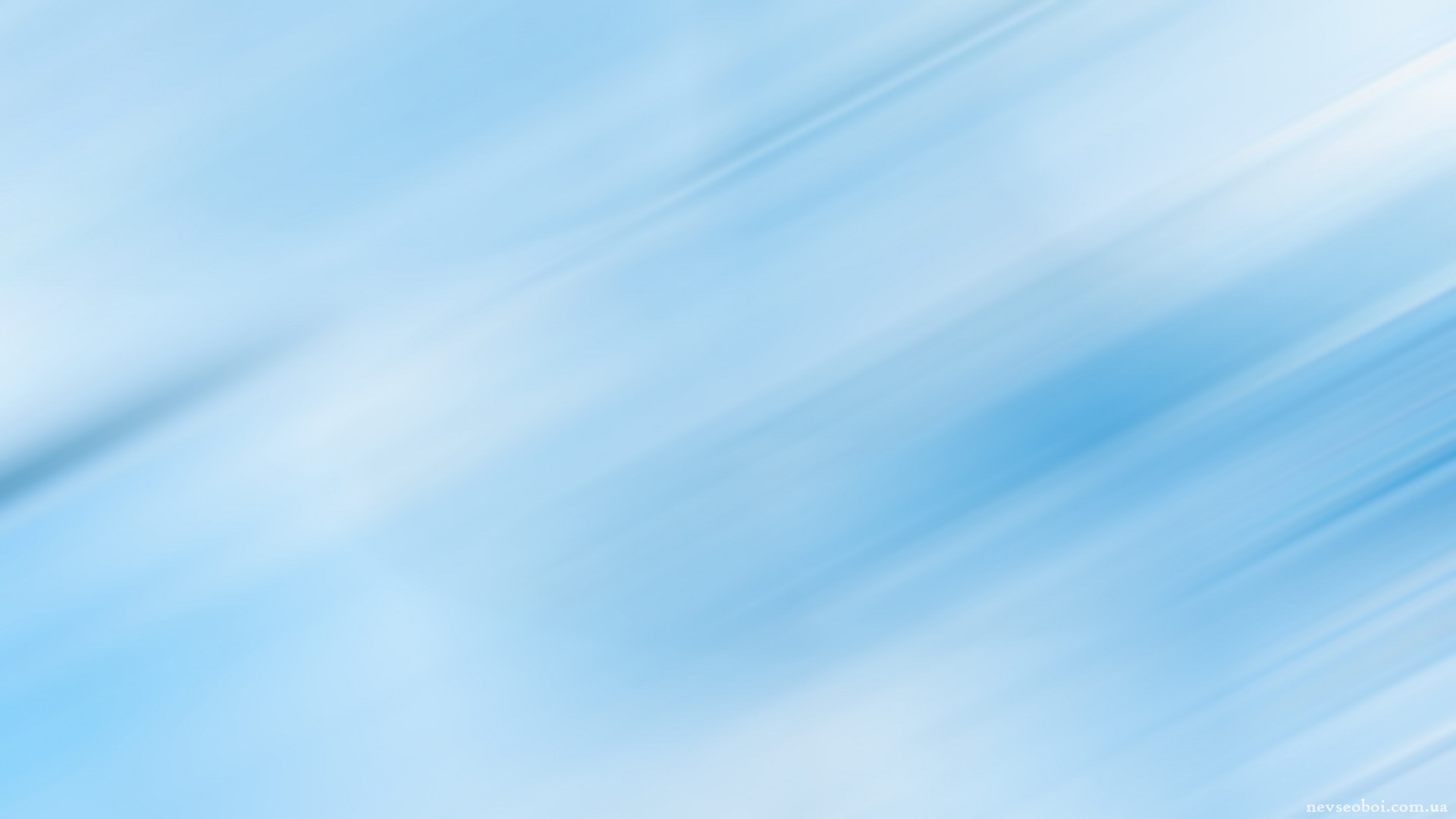 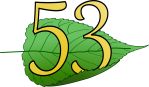 МОЯ ПЕРВАЯТРУДОВАЯ КНИЖКА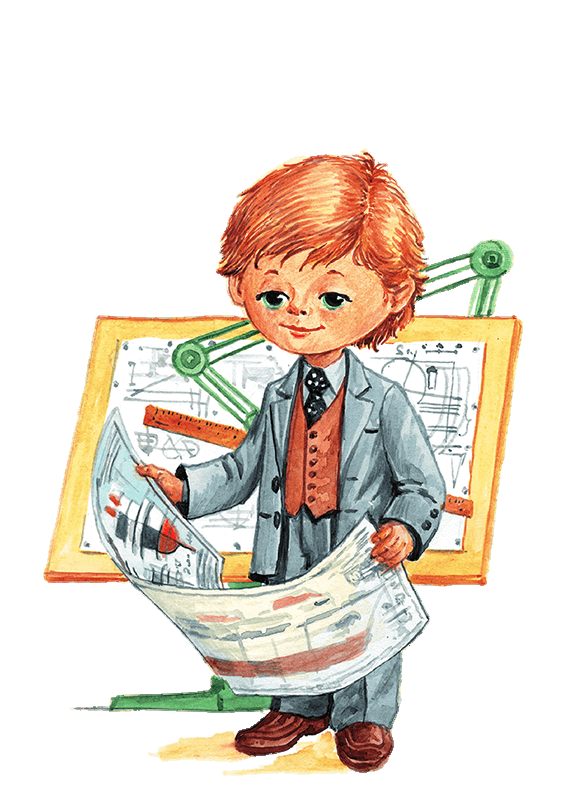 _____________________Фамилия и ИмяДатаОсвоенные профессииОсвоенные профессииПодпись наставникаДатаКартинкаНазвание профессииПодпись наставника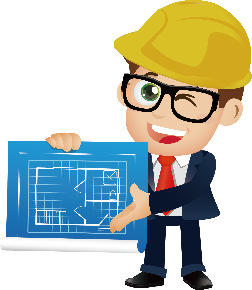 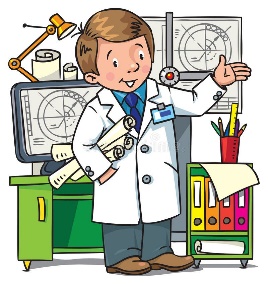 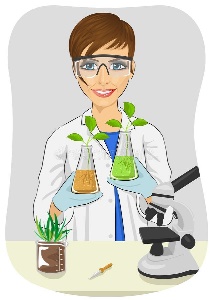 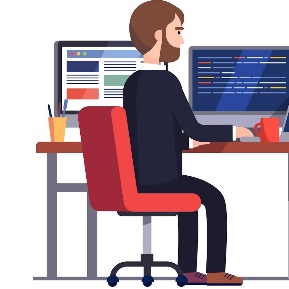 Город профессий Комната природыКомната природыКомната природыГород профессий Комната природыКомната природыКомната природыМузыкальный залМузыкальный залМузыкальный залМузыкальный залСтудия ИЗОМузыкальный залМузыкальный залСтудия ИЗОМузыкальный залМузыкальный залКванториумКванториумМузыкальный залМузыкальный залКванториумКванториумГород профессий Комната природыКомната природыКомната природыГород профессий Комната природыКомната природыКомната природыМузыкальный залМузыкальный залМузыкальный залМузыкальный залСтудия ИЗОМузыкальный залМузыкальный залСтудия ИЗОМузыкальный залМузыкальный залКванториумКванториумМузыкальный залМузыкальный залКванториумКванториум